6822Om att gå på bioAtt gå på bio är intressant. Man föser in en skock förväntansfulla människor i ett rum med en massa hyfsat sköna sammetsstolar och så får de sitta där bredvid varandra, även om de inte har någon aning om vem snubben i sätet till höger är. (Har man planerat i förväg har man dock sett till att man går tillsammans med minst två för en själv välkända ansikten för att minimera risken för att hamna bredvid tjocka gubben som snor åt sig båda armstöden.) Salongen är egentligen som ett stort vardagsrum där man sitter och tittar på film tillsammans. Lite dyrare bara. Man skrattar tillsammans,  gråter tillsammans, irriterar sig på fjortisen på mittenraden som inte kan hålla tyst tillsammans. Kännner lite gemenskap. Ganska osvenskt egentligen.Ibland gör jag som Amelie från Montmartre och vänder mig om för att se hur folk ser ut när de tittar på film. Det brukar vara intressant. Nu senast skippade jag dock det, dels för att vi satt näst längst bak och dels för att filmen var så bra att jag ville titta på den istället. Får nog med människostudier på jobbet.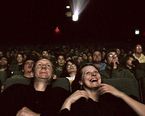 Källa: http://www.svd.se/multimedia/dynamic/00270/bio494_270161b.jpgOm hösten (Lämna en kommentar) Igår var hösten jävlig, kall och regnig. Det dumma var att det hade jag ingen aning om förrän det var för sent. Planen var att jag skulle ta cykeln till stan för att träna lite innan jobbet. Självklart är jag sen (som vanligt!) och springer ut till cykeln. Jag möts av ett regn som är så lätt att det inte märks – därav regnmissen. (Kan man säga så?) Titta på klockan, när kan nästa buss tänkas gå? Om tio minuter. Fan. Jag är ju redan sen. Så det är bara att springa snabbare än Usain Bolt ner i källaren och leta upp första bästa par översexiga regnbyxor och börja trampa. I motvind såklart.Idag är det tvärt om. Solen skiner, det blåser bara lite och jag har varit ute och joggat. I och för sig är det svinkallt men det kan jag ta, det gör ingenting för idag är jag tillfreds med livet. Håret är rent, benen är lena, i magen ligger varm gröt med äpple och blåbär, jag har en ny jacka och idag kommer Rasmus hem. Dessutom kan jag ta cykeln till stan utan att komma fram och se ut som blöt hund. Min plan är att komma iväg i gooood tid så att jag kan snyggcykla hela vägen och komma fram utan att lukta svett. Återstår att se om jag lyckas eller inte.Om att inse att man är materialist (Lämna en kommentar) Hej, jag heter Linnea och jag är materialist.Nu när vi bor såhär litet och spartanskt inser man hur mycket småprylar man tar för givet att man alltid har till hands. Låt mig nämna ett par exempel: Rena handdukar, trosor och strumpor, olika sorters mjukiskläder, en tång, en sax, godis som man hittar längst in i skåpen, alla sina krämer, stekmargarin, eluttag, örhängen, nagellack, äggklocka, teflonpanna, hyllor, krokar, vassa knivar, skärbräda, radio och en stege. För att nämna några saker. Hemma finns de alltid, men här är det knappt någon som vet vad det är.Och nu ber jag känsliga läsare om att vända bort blicken för det kommer att komma en sådan klyschig utläggning som så många (inklusive jag själv) får eksem av. Men. Faktum är att man inser att man kan lära sig att klara sig utan vissa saker. De senaste dagarna har jag inte ens tänkt tanken att det skulle vara bra med en skärbräda. Å andra sidan har väl inte mina kulinariska upplevelser varit de mest inspirerande med fryspizza och pasta i tomatsoppa, men jag klarar mig bra till och med utan P3. Märker dock hur beroende jag är av Internet och hur det beroendet har stärkts och kulminerat sen vi fick in Internet till rummet. Antar att alla ska ha några laster, till och med vi som jobbar på Disneyland.Om att ha tur, och att inte ha tur… (Lämna en kommentar) Vi har inte så mycket till tur med tågen här. Det är lite Bryssel över det hela. Flera gånger har det hänt att vi kommer ner till perrongen precis när tåget åker iväg. Toppen! Just det hände alldeles nu och eftersom det är lördag får man vänta runt 25 minuter på att nästa tåg ska gå. Vi har i alla fall tur som får gå på tåget och sitta och vänta eftersom det redan står inne.Jag och Bea är på väg till Val d’Europe, det är en liten stad eller vad man ska kalla det. Det är där vi handlar mat i en gigantisk affär med två våningar och det är hur svårt som helst att hitta vad man är ute efter. Det tog oss två dagar att hitta en diskborste. Det är verkligen så som Maja gjorde mig uppmärksam på, att det är intressant att gå runt i mataffärer utomlands. Jag skulle kunna vara därinne hur länge som helst och gå runt och titta på vilka konstiga grejer de säljer här. Som mjölk som håller sig i all oändlighet, mögliga champinjoner på rea och alla olika kakor och pain du chocolat som de har i brödavdelningen. De har mer bullar än riktigt bröd. Måste rusa igenom den delen av affären så att det inte slutar med att man spenderar hela lönen på det.Vårt Internet krånglar också, det funkar inte i La Boiserie, men jah har hört att det finns gratis Internet på Mc Donalds i Val d’Europe så hoppas på att hitta det också. Nu är vi snart framme, då ska jag spendera mina pengar på MAT! Jag ska storhandla för första gången i mitt liv.Om att vara förvirrad (Lämna en kommentar) Här är vi förvirrade mest hela tiden. Inte fattar man vad de säger och när man väl fattar är det inte den informationen man behöver. Imorgon har vi sista informationsdagen innan jobbet börjar på söndag och det tog oss ett dygn att ta reda på vart vi ska och när vi ska vara där. Imorgon är det hur som helst info i 101 Dalmatiner-salen. Såklart heter alla platser något med Disney, nu har vi varit i Baloo i två dagar och på eftermiddagen idag när jag var på hälsokontroll hos läkaren var vi i Mickey Mouse. Men vad hade man väntat sig..? Om ni vill veta så verkar jag frisk, men har gått ner i vikt. Som jag trodde. Måste börja träna igen. Var tvungen att ta av mig alla kläderna förutom BH och trosor och lägga mig på en bänk så han kunde lyssna på mitt bankande hjärta. Trodde jag skulle dö av skratt när han började banka mig på magen och säga, ”oui, c’est bon” och se gravallvarlig ut. Men är i vilket fall som helst stolt över att jag lyckades klara av hela undersökningen på franska, plus handla mat helt på franska. Allt som har misslyckats på franska tänker jag förtränga.Känner mig mer och mer hemma här, vilket är bra antar jag. Har till och med ett franskt telefonnummer numera. Lägger upp det på Facebook så får Sverige ringa mig till det, så slipper jag svara i den dyra telefonen. Tycker att det var en bra deal, nu har jag betalat 15 euro för att ni ska kunna ringa mig. Nu får ni betala för samtalen. Visst var det bra? 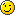 Om att ha kall rumpa (Lämna en kommentar) Idag var det Traditions, det är så det heter när de lär en hur allt funkar. Det går ut på att en fransman med energi som en Duracellkanin förklarar på ganska snabb franska hur vi ska bete oss. Det var lite jobbigt, höll på att somna mot slutet.Internet är hur som helst fixat, även om det är lite bökigt. Signalen går inte ända till rummet utan man får sitta i receptionen, men den stänger klockan åtta. Su nu sitter jag här på emn kall stentrappa utanför, men vad fan, jag tar en urinvägsinfektion för att kolla facebook!Imorgon ska vi få våra jobbkläder, jaaa!!!Om att resa till Frankrike (skrevs måndag) (Lämna en kommentar) Imorse ringde klockan vid tre och då tog jag min fina, gröna resväska (som senare visade sig väga 18,2 kilo) och åkte till Arlanda. Jag släpade med mig mamma, pappa och Rasmus också som stöd. Det behövdes. Efter ett par missförstånd, som att min väska skulle till Amsterdam (jag sa neeeeej!) lämnade jag de andra vid säkerhetskontrollen och var helt plötsligt alldeles ensam. Jag visste ju iochförsig att Bea skulle komma när som helst, men just då var det lite ensamt. Fällde nästan en liten tår. För att trösta mig och min tomma mage köpte jag två Kexchoklad och en Ramlösa för 45 spänn. Det var dyrt, men ändå värt med tanke på att det verkligen har räddat mig från att bli Hulken eller nån annan grön, hungrig varelse idag.Vid gaten mötte jag Bea och vi fick gå på planet. Klappade snällt på yttersidan av planet för tur, allt enligt Rasmus instruktioner. Vet inte hur mycket tur det gav, för fick sitta bredvid en korpulent herre som roade sig med att läsa något som såg ut som historiska skildringar på finska. Hans ben tog upp lite  för mycket av mitt begränsade benutrymme. Men det gick ändå, sov mest hela tiden, dock mer eller mindre bra.Väl framme i Paris gick det mycket smidigare än vad jag hade förväntat mig. Vi fick gå på en buss för att åka till andra sidan flygplatsen och gå på en annan buss, som tog oss mot Disneyland och efter det åkte vi ett pendeltåg som mer kändes som ett spöktåg för det var i princip tomt. Hur som helst så var det rätt och vi hittade huset där vi skulle skriva på 14 kilo papper och få veta var vi skulle bo. De skjutsade till och med ut oss till området, som heter la Boiserie eller nåt liknande. Det är en reception och en jäkla massa hus med lägenheter och i en av alla dem bor jag, Bea och fyra tjejer från Estland. Just nu verkar de inte som världens roligaste kanske, men det kan ju ändras snabbt.Lägenheten är rätt skabbig men kan nog bli mysig när vi boat in oss (som tanten sa). Värt att nämna är att de inte har påslakan i form av påsar, utan man får lakan som man viker runt täcket, som man gjorde förr i tiden! Blir spännande. Men det mest fantastiska är att det är sånna här träluckor på utsidan av fönstret som man kan stänga när man ska sova och då blir det kolsvart! Mina nätter är räddade. Nu ska vi se hur första natten blir, är så trött att jag troligen kommer att sova som en baby. Bra.Får försöka publicera det här imorgon, då ska jag gå på Internet-jakt. Och äta. Idag har jag levt på yoghurt, en macka, mina två Kexcholkad och en halv pizza. Gott!Om att köpa trosor 2 kommentarer Tänk att det ska vara så inihelvete svårt att köpa trosor. Jag menar, nästan alla har dem och eftersom de används varje dag har de flesta ganska många par av dem. Därför kan man ju tycka att det ska vara lätt att köpa dem, särskilt efter arton år av shopping och trosanvändande. Tänk vad mycket man kan tycka. Och tänk vad man kan tycka så fel ibland.Att köpa trosor är SVÅRT! I alla affärer betyder storlek 36/38 olika saker, ibland känns det som att man har ett tält på sig och ibland tror man att man var blind när man rotade i troslådan för att det känns mer som att man har på sig ett korvskinn i storlek 0 än sina nya underbyxor. Dessutom vill man ju gärna tro att man är mindre än vad man egentligen är. Om storleksmärkningen ser ut såhär: M-40/42 och S-36/38 som den gör på Lindex blir det ju direkt problem. Så fort storlekarna märks i bokstäver ska jag ha M, men när de står i siffror ska jag ha 36 eller 38. Hur faaen ska man göra då? Jo, då håller man upp trosorna i storlek större framför sig, tittar på dem och säger till sig själv: ”Inte kan jag ha så stor rumpa” och så köper man så många par underbrallor man ska ha i den lilla storleken. Sen åker man hem, glad åt sina nya kläder och provar. Och de sitter tight. Väldigt tight. Man suckar tungt, tänker att det går ändå så man använder dem ett par gånger i alla fall innan man accepterar sitt nederlag och överlåter dem till sin lillasyster med mindre höfter.Nästa gång man behöver nya trosor kommer man ju såklart ihåg misslyckandet från förra gången och man tänker: Idag ska jag minsann inte köpa för små trosor! Man passar även på att gå till en annan affär eftersom det gick så dåligt sist på Lindex. Man bestämmer sig för att gå till Sisters men det man inte tänker på är att Sisters har sina egna storlekar och där är M samma som XXXXXXL på Lindex. Man håller upp trosorna framför sig, studerar dem och tänker samtidigt som man gör en mental suck: ”Ja, jag har visst såhär stor rumpa.” Man köper dem och när man glad i hågen kommer hem och vill testa dem inser man att man har köpt tre stycken tält och överlåter dem till sin mamma med större rumpa än en själv.Utöver problemet med att hitta rätt storlek finns det ett oändligt antal andra problem man kan stöta på, varav de jobbigaste enligt  mig är att hitta panties i trevlig färg, form och material. För faktum är att de flesta trosor som finns att köpa idag (som man har råd med!!!) är gräsliga. De har lila och svart spets och är dessutom genomskilniga. Jag vill inte ha genomskilniga trosor! Det finns trosor som man tycker passar bättre till små barn än till vuxna människor och det finns det trosor som bara är som en tråd i rumpan, vilket jag tycker är äckligt och smått groteskt. När man har ratat allt det finns det inte så mycket kvar att välja på, förutom de tantiga trosorna som går att dra upp till armhålorna och de allra sladdrigaste trosorna som framkallar klimakteriesvettningar till och med hos en artonåring redan vid tempraturer runt 17 °. Har man tur hittar man normala och fina trosor i vettiga färger och material i ett hörn någonstans. Det gjorde jag idag.Tänk om jag hade Internet. Då skulle jag kunna publicera det här på en gång. Det får bli ett senare projekt, för nu måste jag fortsätta mina förberedelser inför den lilla trippen till Frankrike som jag fortfarande förnekar totalt. Vadå? Nej jag ska inte flytta till Paris på måndag. Vad är det för nonsens? Jag ska vara hemma och plocka blåbär och umgås med mina älskade hela sommaren. Som vi alltid gjort. Ja! Fast nej.Student and all that shit… (Lämna en kommentar) Det har hänt så inihelvete mycket grejer de senaste dagarna. Om jag försöker berätta vet jag inte vad som hände vilken dag och i vilken ordning alla dagar kom i. Virrpanna kan man ju kalla mig. Eller att jag bara inte hunnit smälta allt än. Studenten var helt fantastiskt kul och hemma hos Klara i hennes hus i Blacksta var också toppen! Bölade lite för länge bara… X)Om en vecka borde jag vara framme i Disneyland om allt går som det ska. Som det känns just nu är det mest jobbigt att åka ifrån alla. Dessutom är det så mycket vajsing som ska fixas som inte är fixat. Som ett personbevis på franska till exempel. Böh, hur får man tag på ett sånt? Är inte alls lika pepp på att åka nu som jag var för några veckor sedan. Kanske blir sen.